Practice Exam #3:Cell Division: Draw the cell cycle and identify the section that is affected by cancer?How does a mutation cause cancer?What is a mutation? How do mutations affect protein?  There are 2 categories of mutations that cause cancer (think of the pedals in a car). How does each affect a cell? Genetics: Please refer to your genetics HW (BBQ) to practice monohybrid crosses, standard dominance, co dominance, incomplete dominance and sex linked crosses. DNA and RNA Structure: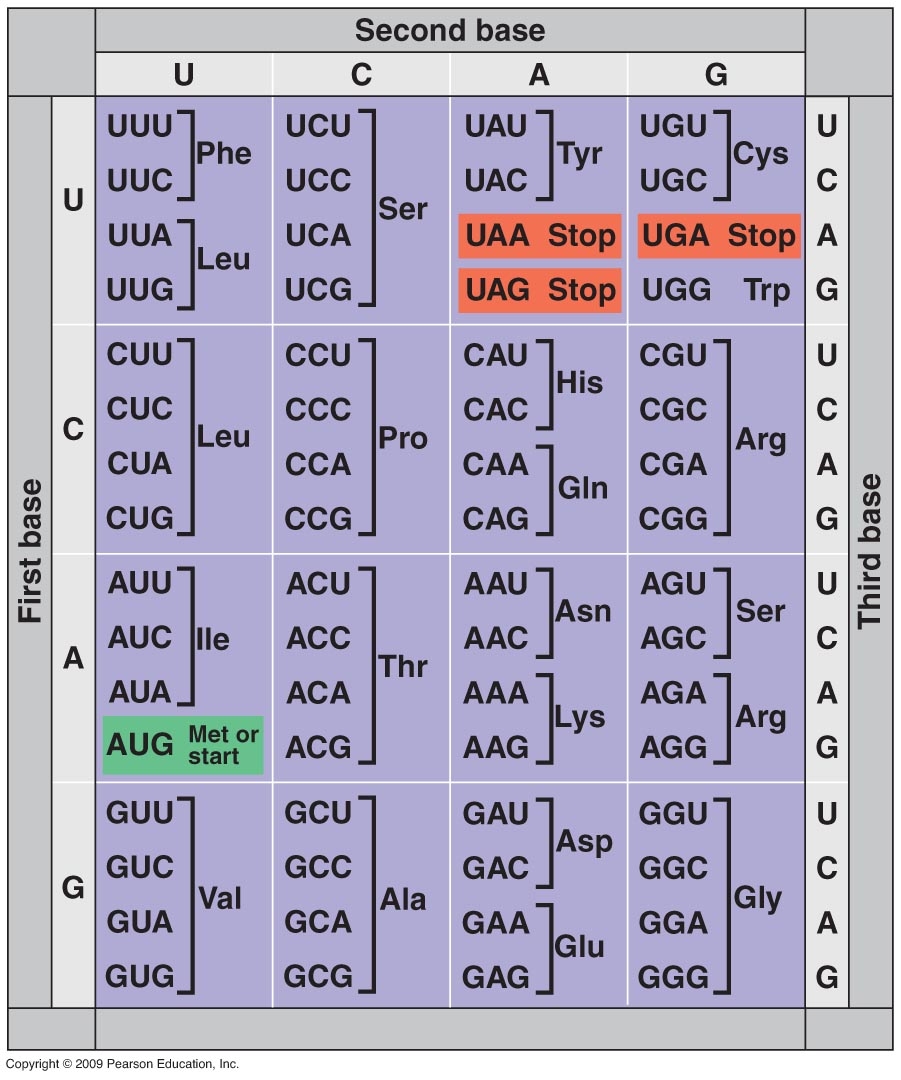 What are the three components of a nucleotide?Role of the enzyme following enzymes: Fill in the blanks 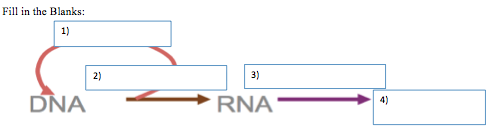 DNAProtein Gene  sequence:						                         T T A C T T C C A G A C C A C T A		       Replication: ___________________________________________________________Transcription: _________________________________________________________	                      Translation: ___________________________________________________________                               polymerase 3polymerase 1Helicase Ligase